DOMKI NA DRZEWACHLINIA DRZEWANr kat. 1522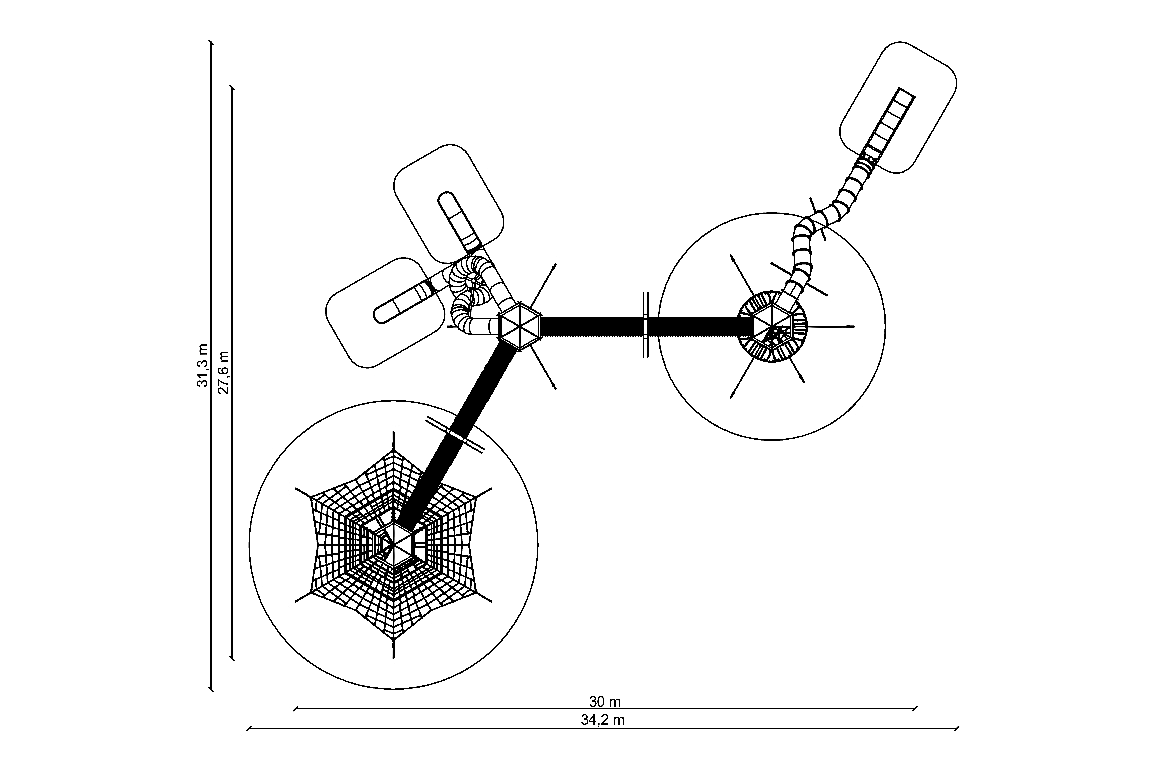 Wymiary urządzenia: Długość: 30,0 mSzerokość: 27,6 m Wysokość: 10,0 mWysokość swobodnego upadku: max. 2,6m Grupa wiekowa: od 5 do 14 latGłębokość posadowienia: 1,0mPrzestrzeń minimalna:  34,2 x 31,3m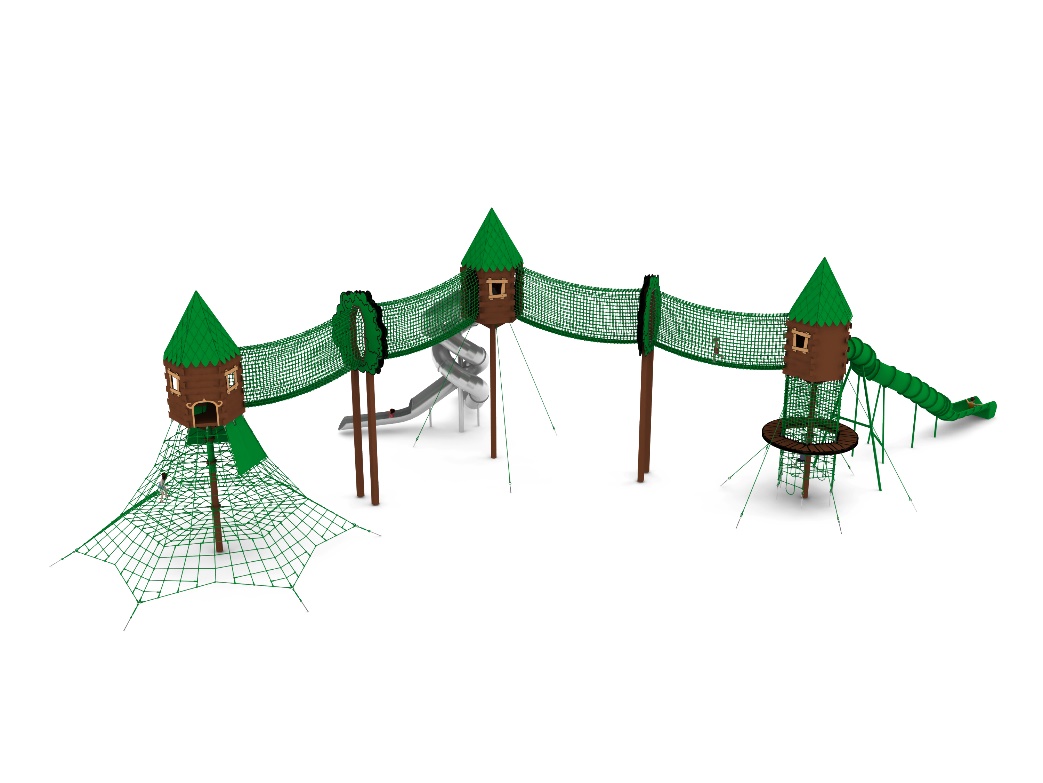 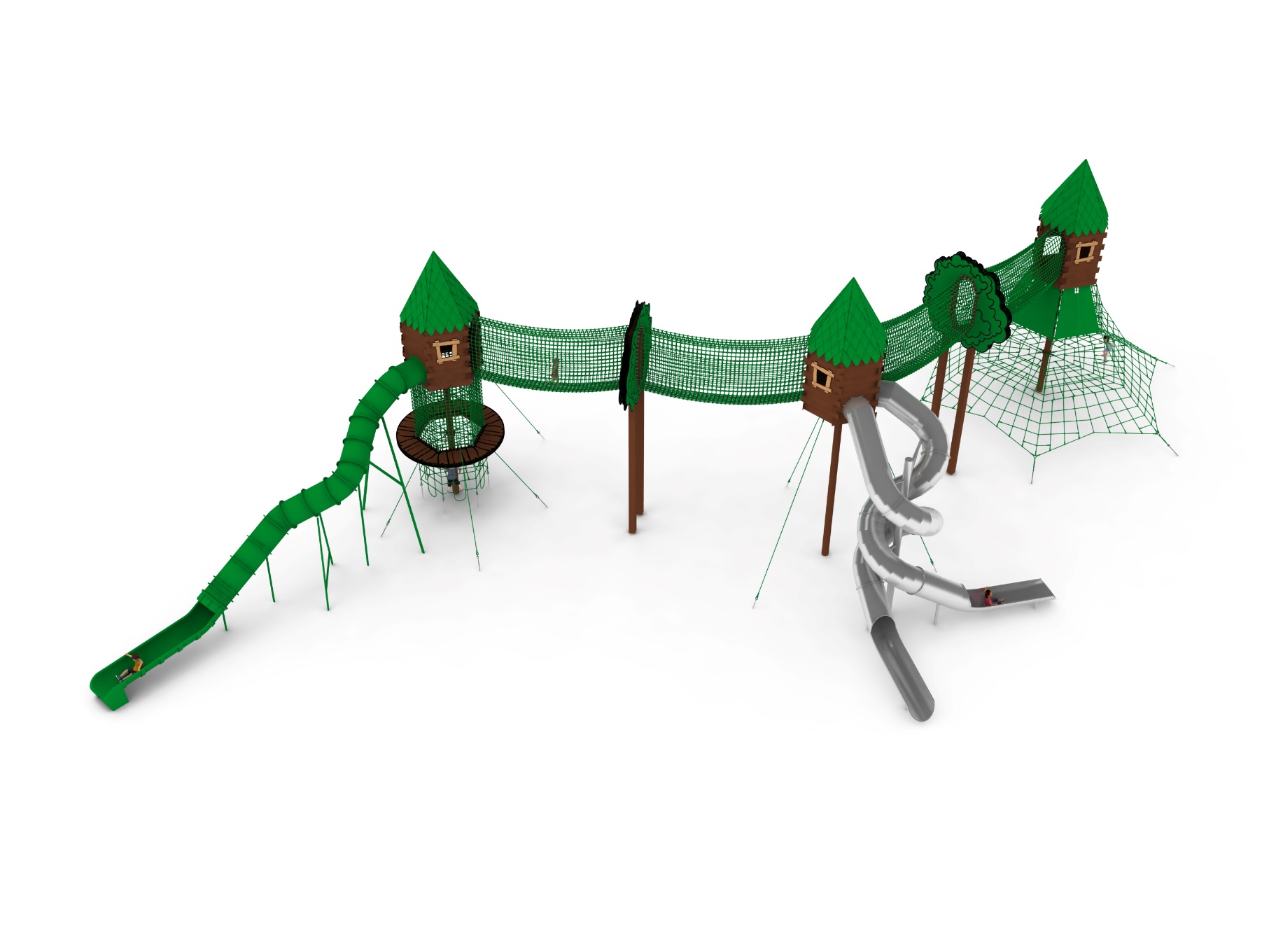 Opis urządzeniaUrządzenie nawiązujące wyglądem do drewnianych domków i przejść umieszczonych w koronach drzew. Zabawka składa się z: domku z szybem wejściowym 5m, domku z podwójną zjeżdżalnią ze stali nierdzewnej 6m, domku z piramidą 5m oraz dwóch przejść linowych w kształcie tuneli łączących domki.  Całe urządzenie utrzymane w kolorystyce brązowo-zielono-beżowej. Domek z szybem wejściowym 5m.Główny element konstrukcyjny stanowi centralna rura  o średnicy 219,1. Konstrukcja domku wykonana z rury kwadratowej 100 x 100. Wysokość podestu w domku 5m. Konstrukcja zabezpieczona przed korozją poprzez cynkowanie ogniowe i malowanie proszkowe. Fundamenty wykonane są jako stopy żelbetowe. Ściany oraz dach wykonane z płyty HPL o zastosowaniu zewnętrznym i grubości 10mm. Domek wyposażony w trzy okna oraz wiszący pod domkiem szyb wejściowy o średnicy 2m. Górne wyjście z szybu zabezpieczone barierką ze stali nierdzewnej. Dodatkowe wejście do domku umożliwia tunel linowy łączący domki. Główną atrakcję stanowi kręty ślizg z polietylenu o wysokości części startowej 5m. 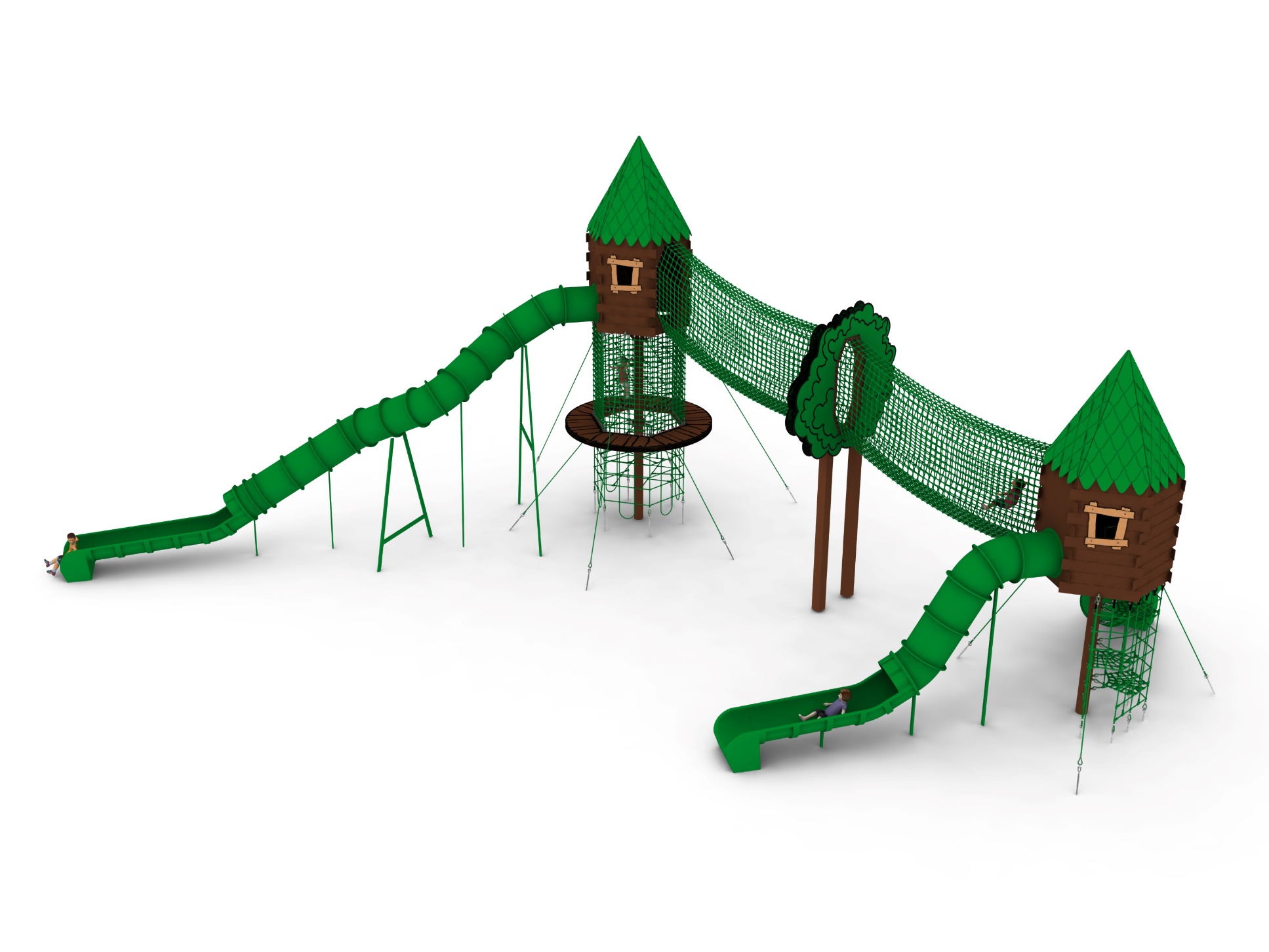 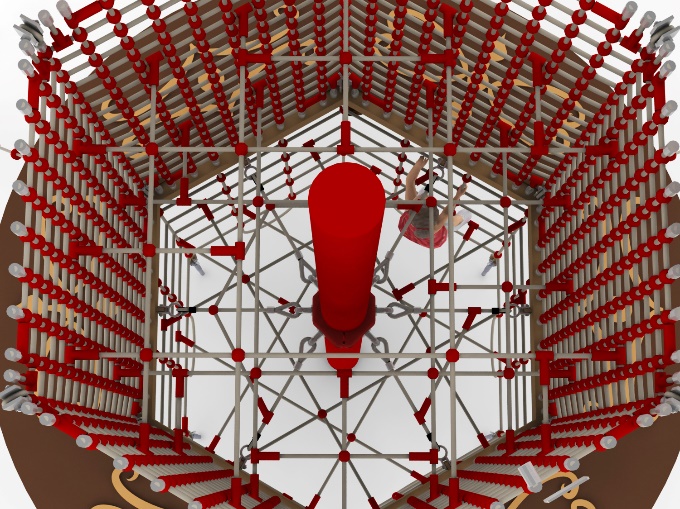 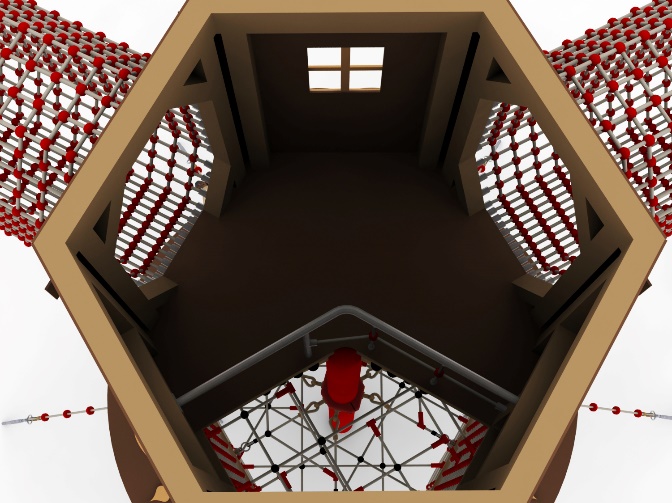 Domek z podwójną zjeżdżalnią ze stali nierdzewnej 6m.Główny element konstrukcyjny stanowi centralna rura  o średnicy 219,1. Konstrukcja domku wykonana z rury kwadratowej 100 x 100. Wysokość podestu w domku 6m. Konstrukcja zabezpieczona przed korozją poprzez cynkowanie ogniowe i malowanie proszkowe. Fundamenty wykonane są jako stopy żelbetowe. Ściany oraz dach wykonane z płyty HPL o zastosowaniu zewnętrznym i grubości 10mm. Domek wyposażony w dwa okna oraz podwójną, spiralną zjeżdżalnię ze stali nierdzewnej. Zjeżdżalnie przeplatają się nawzajem. Wysokość części startowych zjeżdżalni 6m. Wejście do domku umożliwiają dwa tunele linowe łączące domki.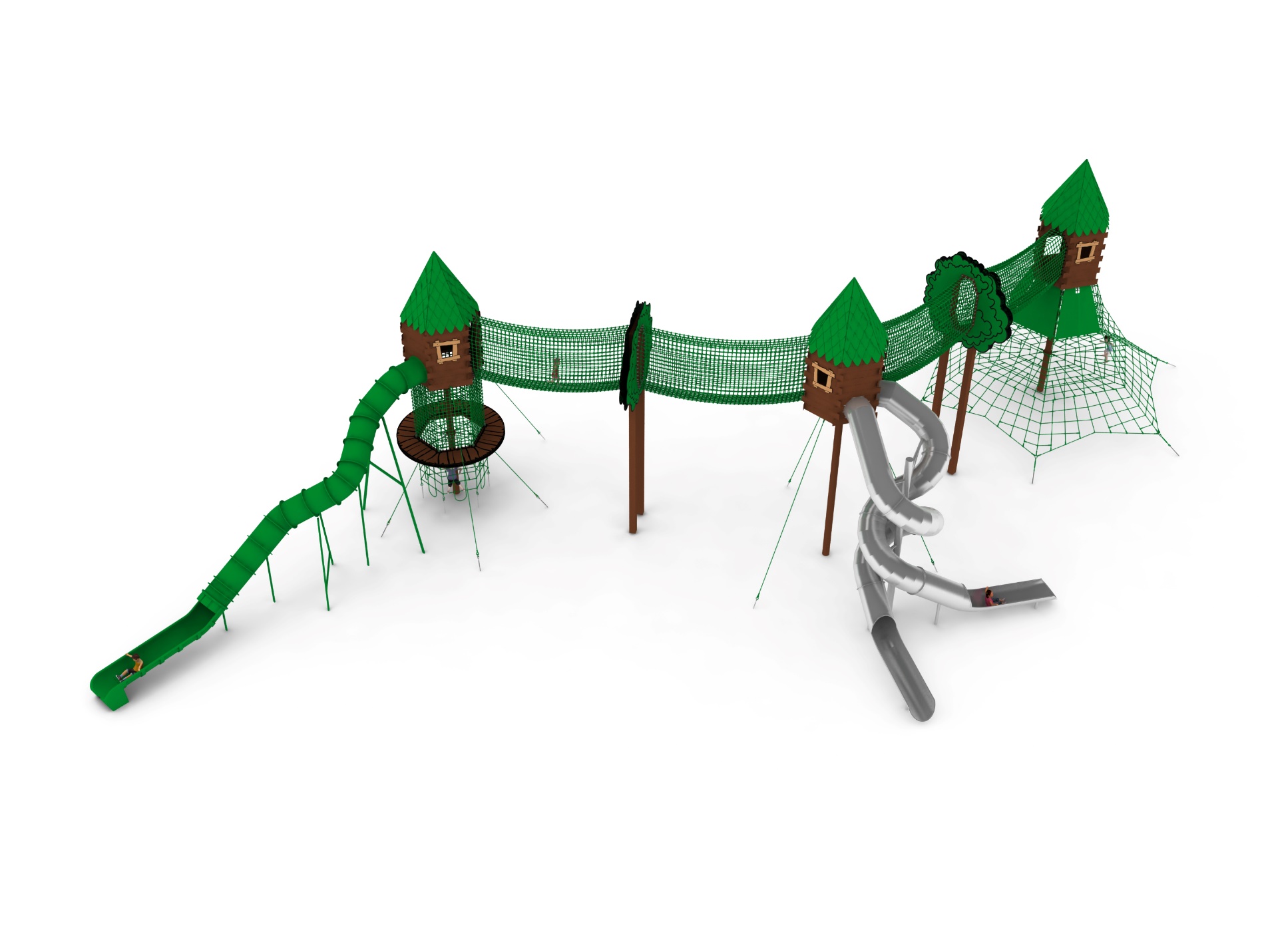 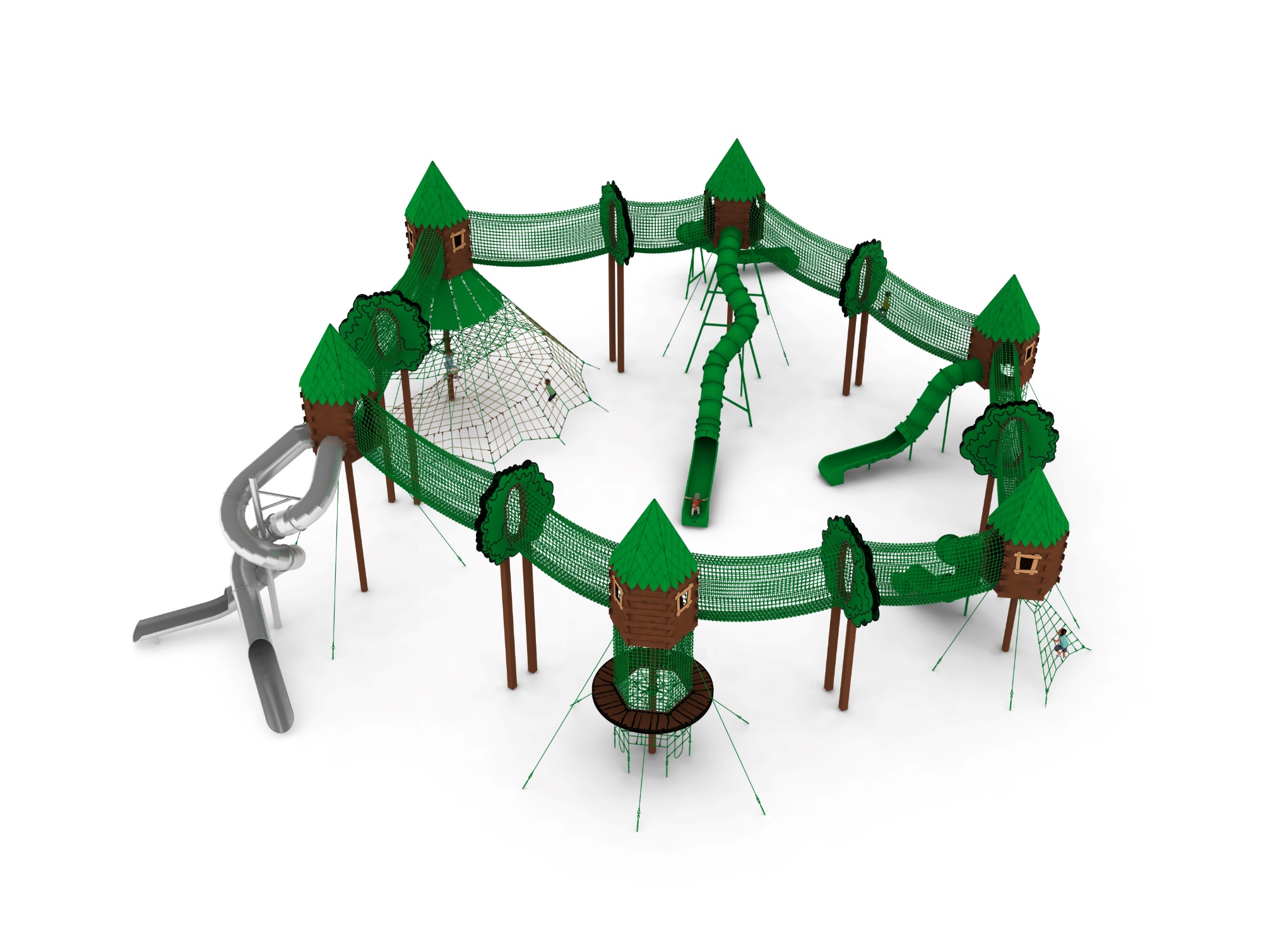 Domek z piramidą 5m.Główny element konstrukcyjny stanowi centralna rura  o średnicy 219,1. Konstrukcja domku wykonana z rury kwadratowej 100 x 100. Wysokość podestu w domku 5m. Konstrukcja zabezpieczona przed korozją poprzez cynkowanie ogniowe i malowanie proszkowe. Fundamenty wykonane są jako stopy żelbetowe. Ściany oraz dach wykonane z płyty HPL o zastosowaniu zewnętrznym i grubości 10mm. Domek wyposażony w trzy okna oraz podwieszoną pod domkiem piramidę linową umożliwiającą wejście do domku od zewnątrz i od wewnątrz. Wewnętrzne wejście z piramidy zabezpieczone barierką ze stali nierdzewnej. Dodatkowe wejście do domku umożliwia tunel linowy łączący domki.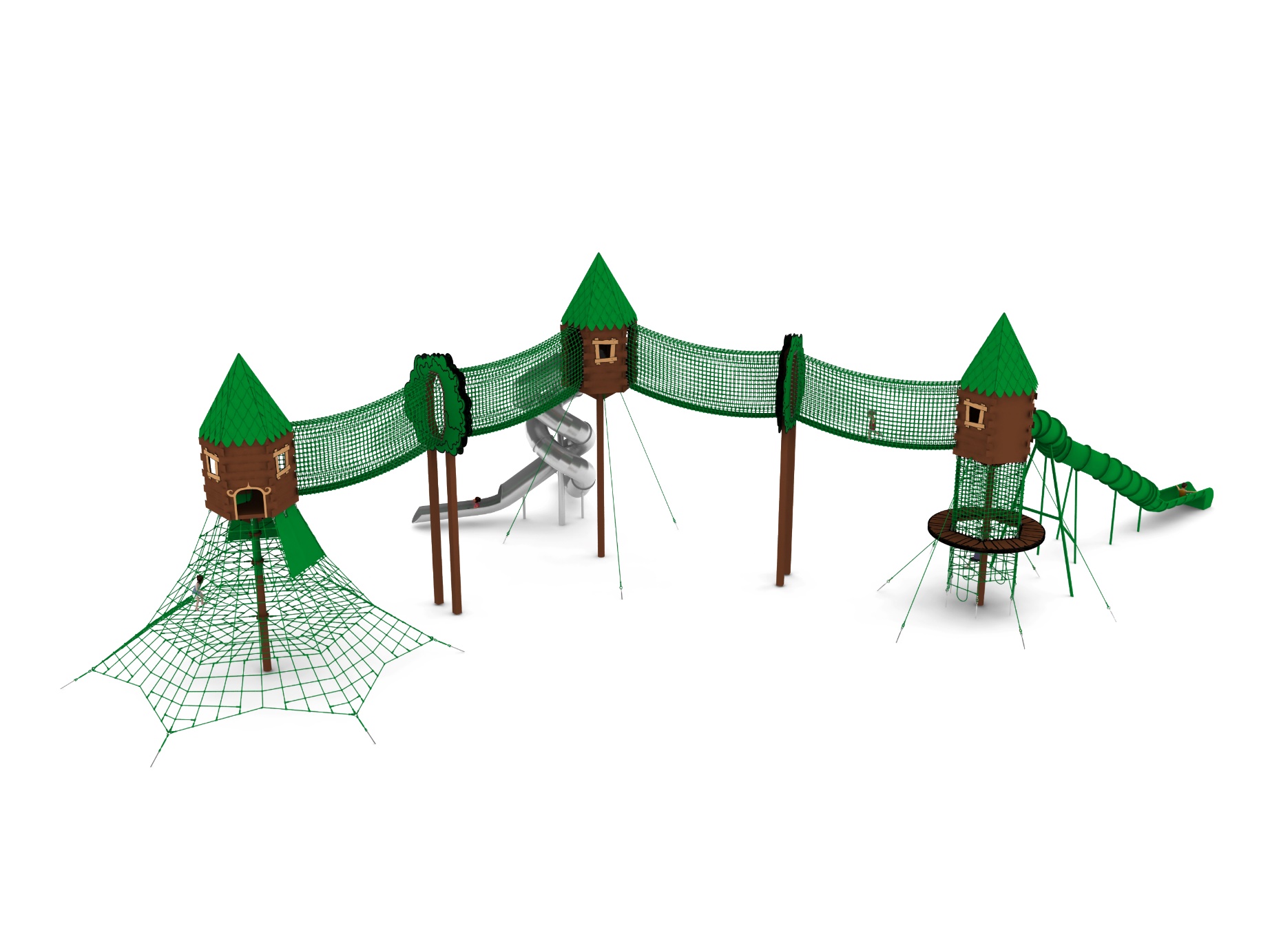 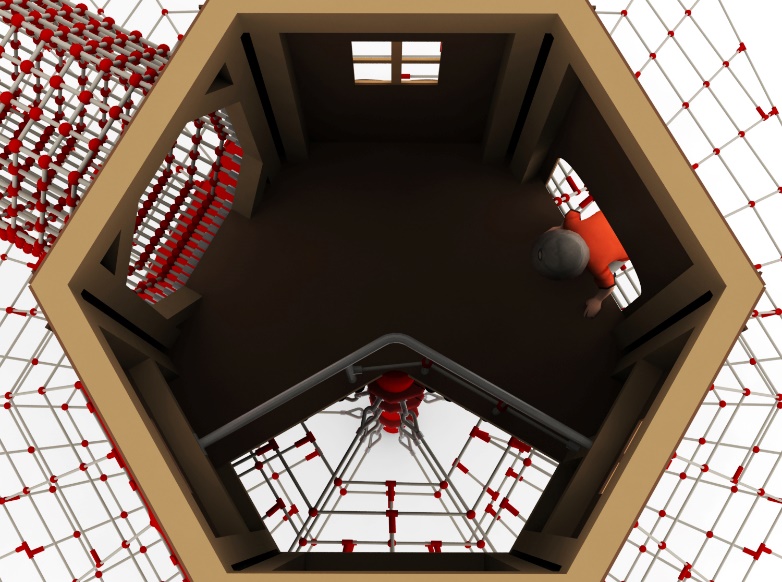 Przejście linowePrzejście linowe umożliwia przemieszczanie się użytkowników pomiędzy domkami. Kształtem przypomina tunel o wymiarach 1,9m x 0,8m o całkowitej długości 8m. Tunel podzielony jest w środku na stalowej konstrukcji wsporczej wykonanej z rury kwadratowej 200mm x 200mm. Konstrukcja zabezpieczona przed korozją poprzez cynkowanie ogniowe i malowanie proszkowe. Konstrukcja posadowiona na stopie żelbetowej. Ozdobne elementy słupa wykonane z płyty HPL o grubości 10mm. 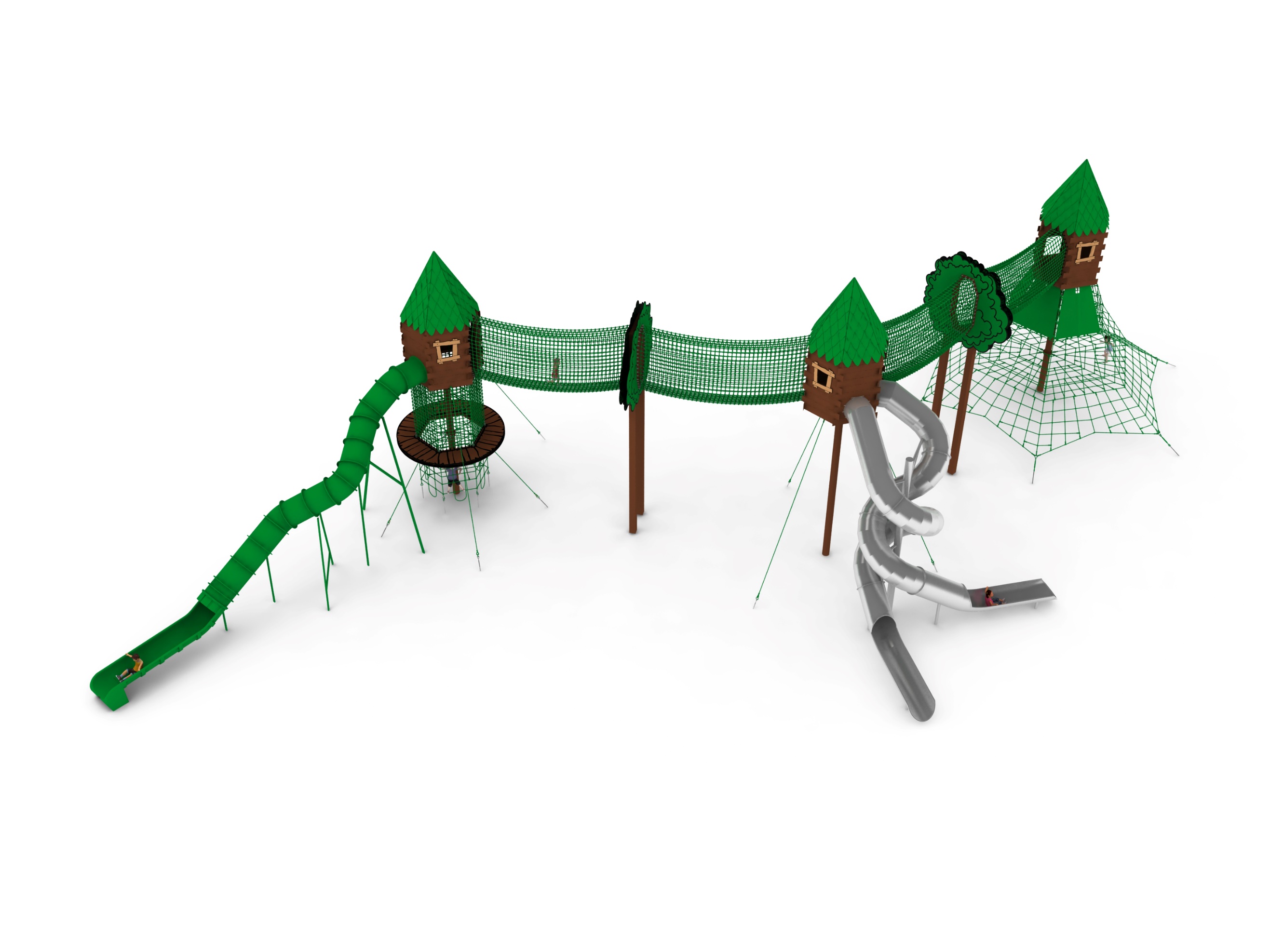 Wytyczne dotyczące technologii linowej urządzenia.Sieci wykonane są z liny poliamidowej, plecionej, klejonej wzmocnionej strunami stalowymi ocynkowanymi galwanicznie. Średnica liny wynosi 18 mm. Elementy łączące liny ze sobą wykonane są z tworzywa sztucznego i aluminium. Elementy łączące liny ze słupem wykonane są ze stali nierdzewnej i staliwa pomalowanego chlorokauczukiem. Mocowanie sieci przestrzennej do fundamentów zapewniają ocynkowane ogniowo śruby rzymskie, które umożliwiają korektę naciągu sieci.Obszar upadku urządzenia powinien zostać wykonany na nawierzchni zgodnie z normą PN EN 1176- 1:2017. Do wykonania montażu niezbędna jest możliwość dojazdu ciężkiego sprzętu budowlanego.W trosce o bezpieczeństwo dzieci oraz jakość urządzeń wymaga się, aby urządzenia posiadały certyfikat na zgodność z normami PN EN 1176-1:2017, PN-EN 1176-3:2017, PN EN 1176-11:2014-11 wydane w systemie akredytowanym przez Państwowe Centrum Akredytacji lub krajowej jednostki akredytującej pozostałych Państw członkowskich, zgodnie z Rozporządzeniem Parlamentu Europejskiego i Rady Unii Europejskiej (WE) nr 765/2008”